PERCORSI PER LE COMPETENZE TRASVERSALI E L'ORIENTAMENTO - PCTOPERCORSI PER LA QUALIFICAZIONE PROFESSIONALE - PQPADESIONE DELLA STRUTTURA OSPITANTE E MODALITA' DI SVOLGIMENTO CONCORDATEIl/La sottoscritto/a ________________________________ responsabile del servizio della struttura ospitante __________________________________, vista la Convenzione intercorrente fra l'Istituzione Scolastica e la Struttura Ospitante, si impegna ad accogliere lo studente/la studentessa _____________________________________ nell'ambito di un Percorso per le Competenze Trasversali e l'Orientamento (di seguito "PCTO") o di un Percorso di Qualificazione Professionale (di seguito "PQP") ai sensi della L. 107/2015 ss.mm.ii.Il responsabile del servizio, con la sottoscrizione del presente documento, dichiara di aver preso visione e di accettare la convenzione stipulata fra l'I.I.S. Chino Chini e la struttura ospitante.Il PCTO/PQP si svolgerà secondo le seguenti modalità:Data di inizio _________________________	     Data termine _________________________Modalità di controllo dello studente nella struttura ospitante: ________________________________________________________________________________Mansioni assegnate allo studente: ________________________________________________________________________________Nominativo del tutor assegnato allo studente: ________________________________________________________________________________Recapito telefonico: _______________________________________________________________Nominativo del tutor scolastico: ______________________________________________________Recapito telefonico: _______________________________________________________________Eventuali servizi aziendali fruibili gratuitamente dallo studente: ________________________________________________________________________________________________________________________________________________________________GIORNODALLE OREALLE OREDALLE OREALLE ORELUNEDI'MARTEDI'MERCOLEDI'GIOVEDI'VENERDI'SABATODOMENICAI.I.S. Chino ChiniIl Dirigente ScolasticoGian Lodovico Miari Pelli Fabbroni                              Il Soggetto Ospitante                                 (Timbro e firma)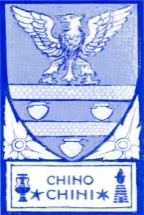 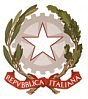 